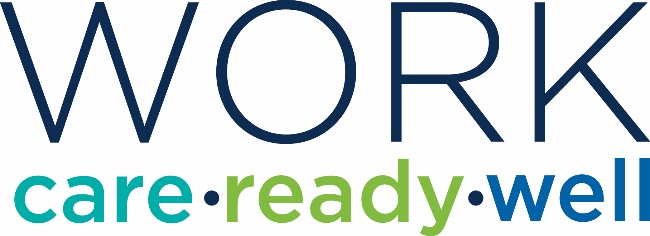 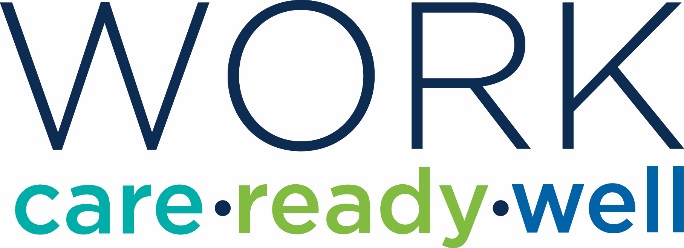 Authorization for TreatmentPatient Name: 	Appt Time:                         Date: 	Company:                                                                                      Phone:                                       Fax: Company Address:	                                                                            City:                             State:                  Zip: Supervisor:                                                                   Email:                                                           FAX: Authorized By:                                                                                                                                       Date: By signing this authorization the above referenced company acknowledges and agrees that it is fiscally responsible for all incurred charges at this facility.Verbal Authorization Given by:                                                                                                             Taken By:                                                                                                                                                                     h                                                        Name                                                                      Phone#                                                                                InitialsSpecial Instructions: (All patient must bring valid PHOTO ID to the appointment. Patients under 18 years of age need written parental authorization for physicals, injury treatment and/or injections. Work-Related Injury/Illness__ Evaluate  __Treatment Body Part: ____________________________  Position in Company________________________*Send incident report, if availableIf this incident is deemed not work-related, the authorizing organization will be responsible for charges until notification is givenDrug Screen __DOT   __NON-DOT  (__Urine Lab  __Urine Rapid  __Hair  __Saliva)__Post Offer  __Post Accident  __Reasonable Suspicion  __Random  __Follow Up  __Witnessed/Observed   __Employee to PayBreath Alcohol__DOT   __NON-DOT  __Post Offer  __Post Accident  __Reasonable Suspicion  __Random  __Follow Up  __Witnessed/Observed   __Employee to PayPhysical Exam__ Post Offer  __DOT    __Annual    __Respiratory Clearance    __Toxic   __Asbestos    __Other: ________________________________Employee to PayImmunization__ TB  __Tetanus  __MMR  __Hep A  __HepB  __Flu__Other: ________________________________Employee to PayOther__PFT  __Audiometry  __EKG  __Spirometry  __Respirator Fit Test__Other: ________________________________Employee to Pay